                                                                               Батыс Қазақстан облысы Орал қаласы                                                                               №44 мектеп-гимназиясының                                    II санатты III денгей                                                    ағылшын тілі пәнінің мұғалімі                                                                 Рахматуллина Замзагүл Жансейтқызы Form: 1The theme:Nico in the classroomNico in the classroomThe aim:Pupils revise the classroom items from the previous lesson.Pupils revise the classroom items from the previous lesson.The results:1. Pupils know the name of school things.2. Pupils understand the teacher’s saying and do it in actions.3. Pupils match  the pictures with the words.1. Pupils know the name of school things.2. Pupils understand the teacher’s saying and do it in actions.3. Pupils match  the pictures with the words.The visual aids:Computers,CD disk, Vocabulary cards, Interactive board, felt tips, posters.Computers,CD disk, Vocabulary cards, Interactive board, felt tips, posters.                                                      The procedure of the lesson:                                                      The procedure of the lesson:                                                      The procedure of the lesson:Teacher’s activity  Pupils’ activityIntroduction(7 min)I. Organization moment.greetingGood morning, good  morning, Good morning to you.Good morning, dear pupils,We are glad to see you.II.Singing a song: ”What’s your name?”      CD Track 3III. Revising the words playing a game with        “A magic ball”IV. Video. Revising the words. (a door, a table, a chair, a window, a board and classroom items)Greeting of pupilsGood morning, good  morning, Good morning to you.Good morning, dear teacher,We are glad to see you.Pupils make a circle and introduce yourselves, then sing a song:”What’s your name?”Pupils play a game and revise the words.Pupils watch a video from Interactive board.Presentation( 5 min)I. To introduce with the picture of Nico.Open the books at page 16. Look at the picture. What are you seeing?II. New lesson: Nico in the classroom.III. Playing a game.Now, let’s play a game: “Nico says…”Nico says: clap, stamp, point to the window, (door, board, table, chair) jump, dance, sit.Thank you.Pupils answer the questions.Nico, Bella, Anna, Eddie, Lee.And the names of classroom items.Pupils play a game and do actions.The main part(15 min)I. Group work. Nico’s  tasks: ( 3 min )1)  Find the pictures of school  things 2) Find the telephone numbers of Bella, Anna, Eddie, Lee.3) Find the pictures of things in classroom.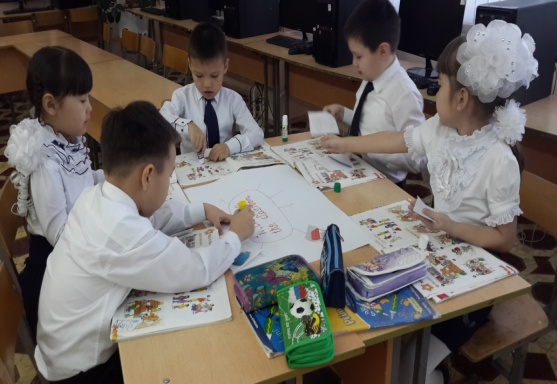 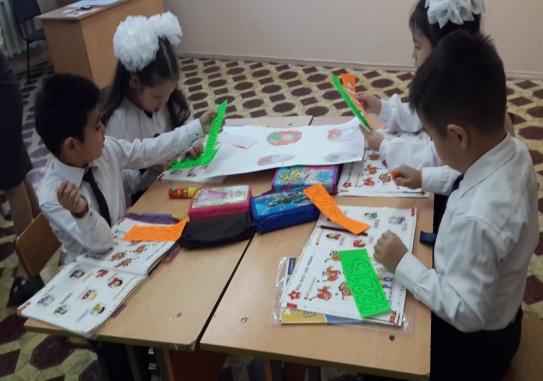 II. Physical minute. CD Track 5 Say and do Point to the windowClap, clapPoint to the doorClap, clapPoint to the boardClap, clapPoint to the tableClap, clapPoint to the windowStamp, stampPoint to the doorStamp, stampPoint to the boardStamp, stampPoint to the tableStamp, stampPupils do the tasks in group and protect their projects.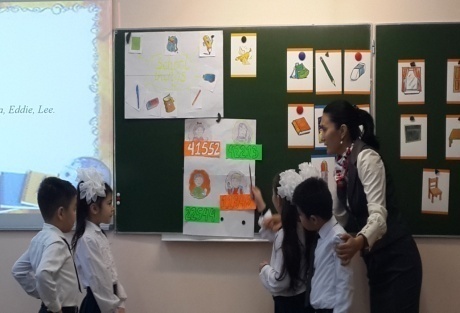 Pupils sing and do actions.Point to the windowClap, clapPoint to the doorClap, clapPoint to the boardClap, clapPoint to the tableClap, clapPoint to the windowStamp, stampPoint to the doorStamp, stampPoint to the boardStamp, stampPoint to the tableStamp, stamp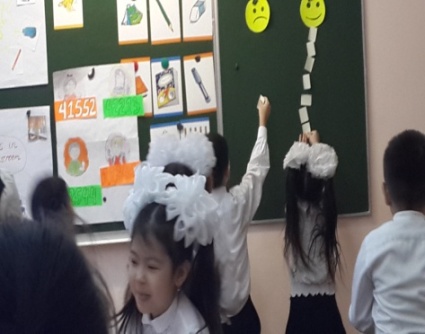 Conclusionmin)I.Reflection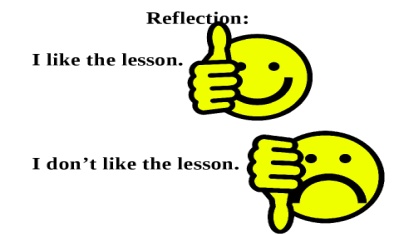 II. Evaluating pupils knowledge.The lesson is over. Good bye, children. Pupils help Nico to choose school things.Good bye, teacher.